Narrativa da Transgressão: Nuberu Bagu02 a 07 de Julho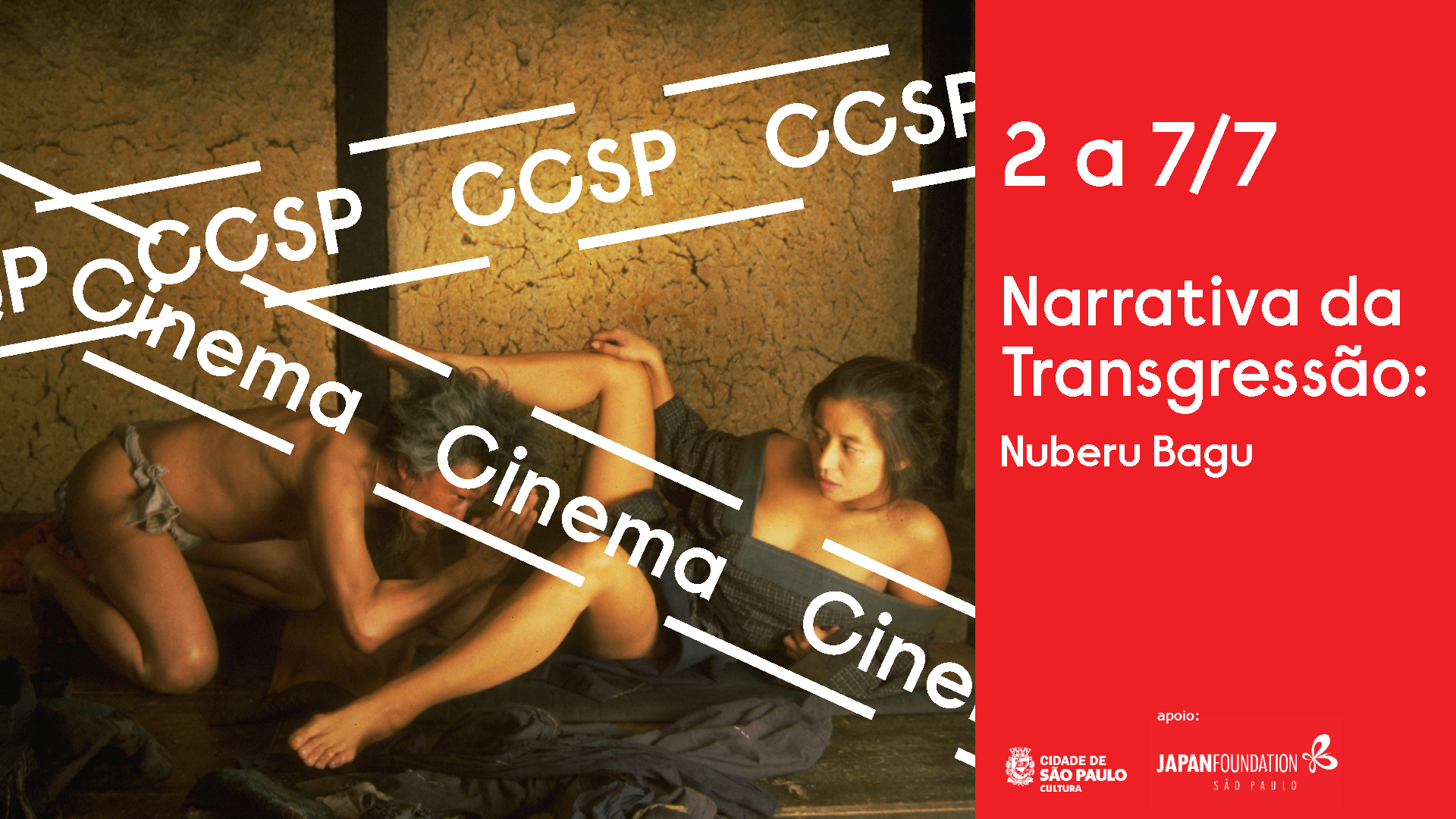 Nascidos em uma terra com tradições milenares, a geração que viveu o pós-segunda guerra mundial no Japão teve que lidar com uma mudança cultural muito abrupta. Foi um período marcado pelo conflito geracional em que a vontade por liberdade de expressão gritava dentro dos novos artistas japoneses. O Cinema Novo Japonês (Nuberu Bagu) rompe com o cinema clássico de Kenji Mizoguchi, Akira Kurosawa e Yasujiro Ozu, fugindo de narrativas japonesas situadas na era meiji ou histórias sobre ronins e samurais. Para os jovens diretores era importante discutir o presente, entender a estrutura política do país que levava à rebeldia. Nagisa Oshima e Shohei Imamura foram aprendizes dos grandes diretores japoneses e se propuseram  fazer tudo diferente e a apoiar o “novo”. Queriam chocar o espectador com uma reafirmação do corpo, explorando sua sexualidade e violência.O dramaturgo Yukio Mishima se aproximou do movimento de contracultura levando para sua vida pessoal o ativismo político. Um dos filmes mais polêmicos na programação é o BLACK SNOW, dirigido por Tetsuji Takechi. Um filme classificado como Pinku Cinema (filmes que exploram nudez e sexualidade japonesa), que trouxe uma abordagem obviamente política para o gênero pinku: na trama, o filho de uma prostituta japonesa que trabalha para soldados norte-americanos só consegue se excitar segurando uma arma carregada. Por essa abordagem, Takechi foi preso, acusado de obscenidade. Intelectuais e cineastas, incluindo Yukio Mishima e Nagisa Oshima, defenderam Takeshi, que foi inocentado. Mishima também teve suas obras adaptadas para o cinema como CONFLAGRAÇÃO e O TEMPLO DO PAVILHÃO DOURADO que compõem a mostra. Outro destaque da mostra é o documentário REVELAÇÕES SECRETAS DE UMA MULHER, que registra um bizarro triângulo amoroso entre o diretor Kazuo Hara, sua ex-esposa Miyuki Takeda e sua amante. Em uma tentativa de compreender a efervescência do feminismo no Japão, Kazuo vai atrás de Miyuki que fugiu com seu filho para morar com a amante em Okinawa. O diretor alcança um limite questionável  de apropriação de imagem e exposição, buscando o máximo de intimidade entre as relações humanas daqueles que protagonizam o filme. A exposição pessoal se expande para um nível macro-político do que era se viver no Japão no período pós-guerra. A mostra Narrativa da Transgressão: Nuberu Bagu é uma produção do Centro Cultural São Paulo com o apoio da Fundação Japão e ocorre de 02 a 07 de julho na sala Lima Barreto com entrada franca. FILMESMEDO DE MORRER, de Yasuzo MasumuraKarakkaze yaro, Japão, 1960, DVD, 97 minCom Yukio Mishima, Ayako Wakao, Eiji FunakoshiUm jovem membro da Yakuza (Yukio Mishima) se envolve em vários assassinatos e intrigas após ser libertado da prisão. CONFLAGRAÇÃO, de Kon IchikawaEnjô, Japão, 1958, DVD, 99minCom Raizo Ichikawa, Ganjiro Nakamura, Tatsuya NakadaiBaseado no romance O Templo Dourado, de Yukio Mishima, a história retrata um surpreendente incidente ocorrido em 1959, quando um atormentado e jovem acólito, obcecado desde a infância pelo Pavilhão Dourado de Kyoto, incendeia o antigo templo até as bases, num ato de vingança e ciúme.O TEMPLO DO PAVILHÃO DOURADO, de Yoichi TakabayashiKinkakuji, Japão, 1976, DVD, 109 minCom  Saburô Shinoda, Toshio Shiba, Katsuhiko YokomitsuMizoguchi herdou do pai uma devoção pelo Pavilhão Dourado, onde pretende se tornar monge budista. Gago, inseguro e introvertido, encontra ali um refúgio, mas o seu amor obsessivo pelo templo e os seus dilemas pessoais o desviam do caminho que havia traçado para si mesmo. Baseado em um dos maiores clássicos da literatura japonesa do escritor Yukio Mishima.MISHIMA: UMA VIDA EM QUATRO TEMPOS, de Paul SchraderMishima : a Life in Four Chapters, EUA, 120 min, DCPCom Ken Ogata, Kenji Sawada, Hiroshi MikamiA vida do mais celebrado escritor e dramaturgo japonês do século XX, Yukio Mishima (1925-1970). Dividido em quatro segmentos, o filme apresenta um paralelo entre a polêmica biografia de Mishima e suas aclamadas obras.FUNERAL DAS ROSAS, de Toshio MatsumotoBara no sôretsu, Japão, 1969, 105 min, DCP Com Osamu Ogasawara, Yoshio Tsuchiya, Toyosaburo UchiyamaTóquio, anos 1960, adaptação livre da obra Édipo Rei, de autoria de Sófocles. Esta é a história de Eddie e de outros travestis de Tóquio, abordando os conflitos, os problemas e as pressões exercidas por uma sociedade hostil.IMPÉRIO DOS SENTIDOS, de Nagisa OshimaAi No Kôrida, Japão / França, 1976, DCP, 105 minCom Eiko Matsuda, Tatsuya Fuji, Aoi NakajimaJapão, 1936. Sada (Eiko Matsuda), uma ex-prostituta, inicia um tórrido caso com Kichizo (Tatsuya Fuji), seu atual patrão. O que parecia uma diversão inconsequente logo transforma-se em uma intensa relação regida pela obsessão do prazer. Para os amantes não existem fronteiras na busca do mais completo êxtase. É o amor louco.CANÇÕES LASCIVAS DO JAPÃO, de Nagisa OshimaNihon shunka-kô, Japão, 1967, DVD, 103 min, 16 anosQuatro estudantes sexualmente famintos do ensino médio que se preparam para os exames de admissão à universidade encontram-se com um professor embriagado cantando canções folclóricas obscenas. Este encontro os direciona a um percurso pouco acadêmico.O PROFUNDO DESEJO DOS DEUSES, de Shohei ImamuraKamigami No Fukaki Yokubo, Japão, 1968, DCP, 173 min, 
Com Hideko Okiyama, Kanjuro Arashi, Rentaro MikuniUm dos filmes mais característicos de Imamura, que explora e analisa a animalidade do ser humano, no que quase se pode ver como um documentário (ou antes, uma ficção documental) sobre uma comunidade primitiva japonesa, as suas crenças, mitos e superstições, os tabus e o castigo da sua quebra imposto pelos deuses.DESEJO PROFANO, de Shohei ImamuraAkai Satsuii, Japão, 1964, 150min, DVD Com Kô Nishimura, Masumi Harukawa, Ranko Akagi Dona de casa do interior, casada com marido infiel, sofre ataques constantes de um estuprador, que se diz apaixonado por ela.A BALADA DE NARAYAMA,  de Shohei ImamuraNarayama Bushikou, Japão, 1983, DCP, 131minCom Sumiko Sakamoto, Ken Ogata, Takejo AkiUma pequena cidade japonesa segue uma tradição: aquele que completa setenta anos deve deixar a vila e ir até o topo de uma montanha para encontrar a morte. Quem se recusa a cumprir a regra traz desgraça para sua família. Orin (Sumiko Sakamoto) tem sessenta e nove anos e no inverno chegará sua vez de subir o monte. Mas sua maior preocupação no momento é encontrar uma esposa para seu filho mais velho Tatsuhei (Ken Ogata).BLACK SNOW, de Tetsuji TakechiKuroi yuki, Japão, 1965, DVD, 88min Com Chojuro Hanakawa, Kotobuki Hananomoto, Akira IshihamaJiro é um jovem confuso criado em um bordel situado próximo a uma base americana. Ao cometer um crime planejado com seus comparsas em uma rua sombria no bairro de Akishima, ele tem que conviver com a culpa do homicídio, com a dor da impotência diante do amor crescente de Shizue e um desejo devastador de quebrar todas as regras permitidas pela sociedade. A violência e a vulgaridade serão suficientes para acalmar o seu ego?REVELAÇÕES SECRETAS DE UMA MULHER, de Kazuo HaraGokushiteki Erosu: Renka, Japão, 1974, DVD, 92minMiyuki Takeda é a ex-namorada e mãe de um filho do diretor Hara. Ela decide viajar para Okinawa com a criança. Depois de muito ponderar, Hara, que ainda se encontra envolvido por ela, decide segui-la e documentar sua vida num filme. Miyuki agora divide uma casa com outra mulher, também mãe de uma criança; as duas começam a discutir por causa da presença constante da câmera de Hara. Apesar disso, ele continua as filmagens. Miyuki trabalha de recepcionista num bar frequentado por soldados negros americanos. Após um breve romance com um deles, ela acaba engravidando. Imediatamente, começa a sofrer discriminação da comunidade e decide voltar para Tóquio para ter seu bebê.PROGRAMAÇÃODia 02 - terça-feiraMEDO DE MORRER_15h00MISHIMA: UMA VIDA EM QUATRO TEMPOS_17h30O TEMPLO DO PAVILHÃO DOURADO_20h00Dia 03 - quarta-feiraCANÇÕES LASCIVAS DO JAPÃO_15h00FUNERAL DAS ROSAS_17h00O PROFUNDO DESEJO DOS DEUSES_19h00Dia 04 - quinta-feiraRevelações Secretas de uma Mulher_16h00BLACK SNOW_18h00CANÇÕES LASCIVAS DO JAPÃO_20h00Dia 05 - sexta-feiraCONFLAGRAÇÃO_15h00DESEJO PROFANO_17h00FUNERAL DAS ROSAS_20h00Dia 06 - sábadoRevelações Secretas de uma Mulher_16h00BLACK SNOW_18h00IMPÉRIO DOS SENTIDOS_20h00Dia 07 - domingoO TEMPLO DO PAVILHÃO DOURADO_15h00MISHIMA: UMA VIDA EM QUATRO TEMPOS_17h00A BALADA DE NARAYAMA_19h45